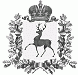 СЕЛЬСКИЙ СОВЕТ ЧЕРНОМУЖСКОГО СЕЛЬСОВЕТАШАРАНГСКОГО  МУНИЦИПАЛЬНОГО РАЙОНА  НИЖЕГОРОДСКОЙ  ОБЛАСТИ
РЕШЕНИЕот 27.01.2017 год                                                                                № 02Об отчете главы администрациио проделанной  работе в 2016 годуи планах на 2017 год.           Заслушав  отчет главы администрации о проделанной работе администрации Черномужского сельсовета в 2016 году и планах на 2017 год      Черномужский сельский Совет  РЕШИЛ:Отчет главы администрации Черномужского сельсовета о проделанной  работе администрации Черномужского сельсовета в 2016 году и планах на 2017 год принять к сведению.Признать работу администрации Черномужского сельсовета за 2016 год  - удовлетворительно.Глава местного самоуправления:                  Н.В. Лучкова